Výsledková listina 15. ročníku národní soutěže v komorní hře na kytaruHRADECKÉ GUITARREANDO 2016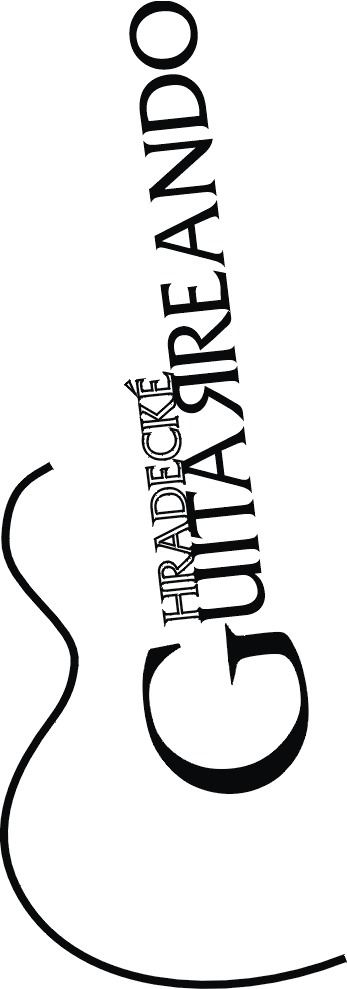 *	*	*	*	*	*	*	*	*	*	*	*	*I. KATEGORIE: 1. místo 	Trio – ZUŠ Střezina, Hradec KrálovéOndřej Holeček, Dominik Staša  (zobcové flétny), Barbora Šormová (kytara)
Pedagog – Mgr. Pavel Linha2. místo 	Duo – ZUŠ F. X. Richtera, HolešovMonika Ponížilová (housle), Nikola Dvorníková (kytara)
Pedagog – Martina Jurčíková3. místo 	Duo – ZUŠ F. X. Richtera, HolešovFilip Gargulák (altová zobcová flétna), Stanislav Špirka (kytara)
Pedagog – Mgr. Danuše PospíšilováČestné uznání 		Duo – ZUŠ, Brno - SlunnáVeronika Ročková (zobcová flétna), Jiří Marčík (kytara)
Pedagog – Kamila Holáňová, Mgr. Helena Matulová*	*	*	*	*	*	*	*	*	*	*	*	*	*II. KATEGORIE: 1. místo 	Duo – ZUŠ, Kladno, MoskevskáJana Hejdová (zpěv, klavír), Markéta Hejdová (zpěv, kytara), Pedagog – Tereza Červená2. místo 	Kvinteto S:P:O:R:C:K – ZUŠ F. A. Šporka, JaroměřKarolína Anna Tučková (kytara, barokní kytara), Alžběta Skořepová (zobcová flétna),Jáchym Skořepa (housle), Veronika Zemková (basová flétna), Jan Kočí (cembalo)
Pedagog – Vlastimil Kovář3. místo	Duo – ZUŠ F. A. Šporka, JaroměřAlžběta Skořepová (zobcová flétna, flétna, akordeon), Karolína Anna Tučková (kytara, barokní kytara)
Pedagog – Miloš Dvořáček*	*	*	*	*	*	*	*	*	*	*	*	*	*III. KATEGORIE:1. místo	Duo – ZUŠ, Plzeň – Terezie BrzkovéTomáš Kozák (kytara), Václav Wočadlo (mandolína)Pedagog – Marta Šimanová2. místo	Duo – ZUŠ, Praha - ZbraslavKarolína Kochmanová (zobcová flétna), David Tvrdý (kytara)Pedagog – Karel Mezera, Marek Velemínský3. místo	Duo – ZUŠ Střezina, Hradec KrálovéPetra Vohralíková (hoboj), Vojtěch Kozel (kytara)Pedagog – Libuše Hladíková, Karel ŠustČestné uznání 		Duo – ZUŠ, Praha - LounskýchKarolína Soukupová (flétna), Jana Shugaová (kytara)Pedagog – MgA. Tomáš Honěk*	*	*	*	*	*	*	*	*	*	*	*	*	*ABSOLUTNÍ VÍTĚZ A LAUREÁT HRADECKÉHO GUITARREANDA 2016:Duo – ZUŠ, Kladno, MoskevskáJana Hejdová (zpěv, klavír), Markéta Hejdová (zpěv, kytara),Pedagog – Tereza Červená*	*	*	*	*	*	*	*	*	*	*	*	*	*V Hradci Králové, 20. 5. 2016 														                       Karel Šust, ředitel soutěže